Paper Flower - ClassicFor one flower, you will need five petals. Create perfect squares of paper, somewhere between 3 square inches and 5 square inches. Fold each square into a triangle: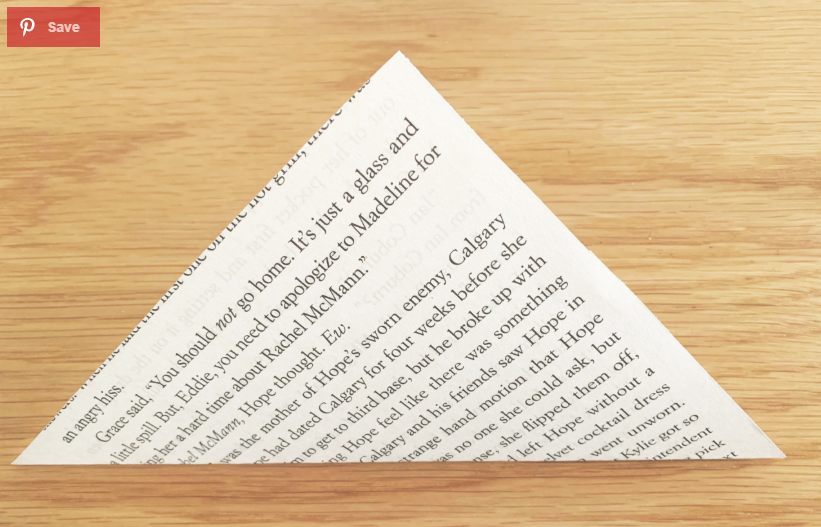 Fold the right point of the triangle to the top point of the triangle, and then the left point to the top of the triangle, creating a square. 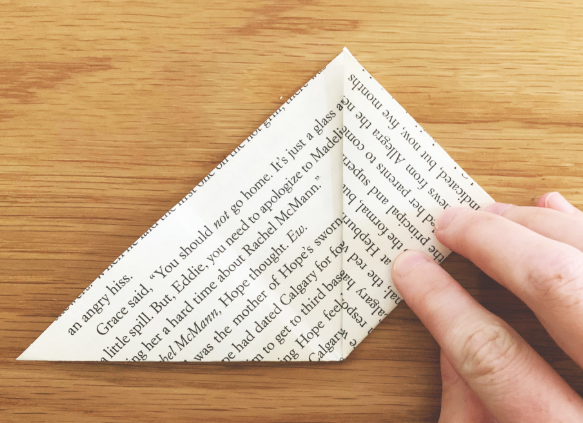 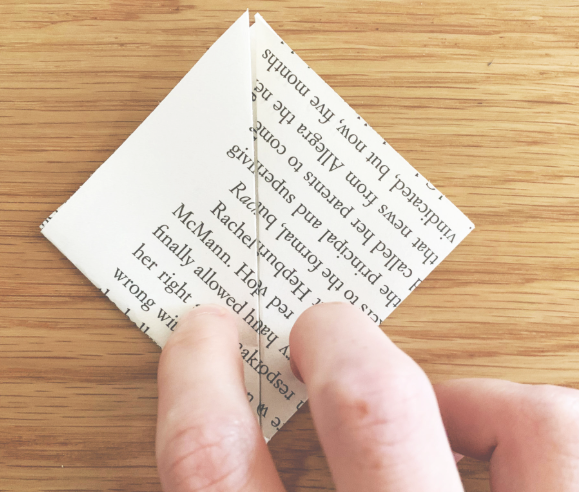 Pop out the right triangle and press the triangle flat with the creases lining up together. 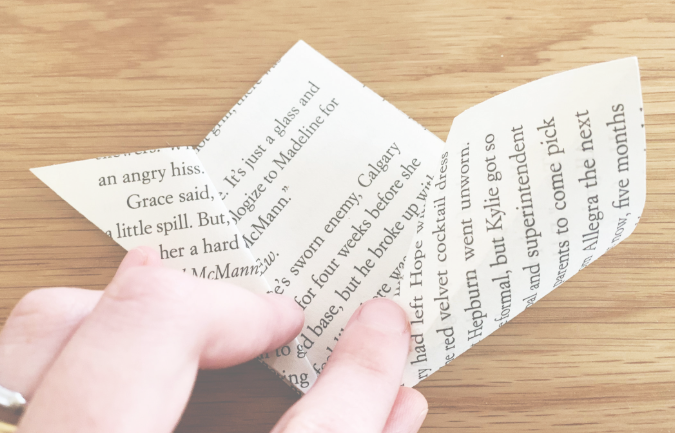 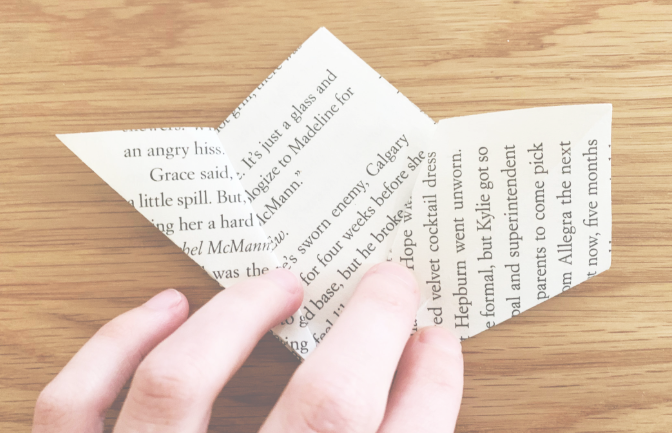 Repeat with the other side until you have something that looks like this: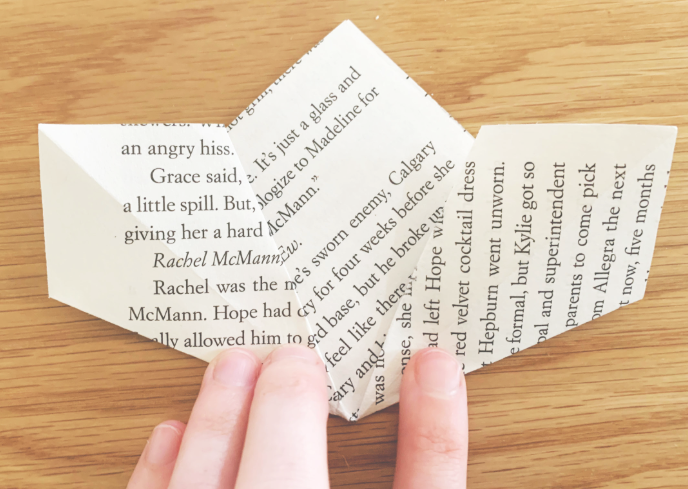 Fold the top flaps of the right and left diamonds down, so that they are even with the line from the center point. 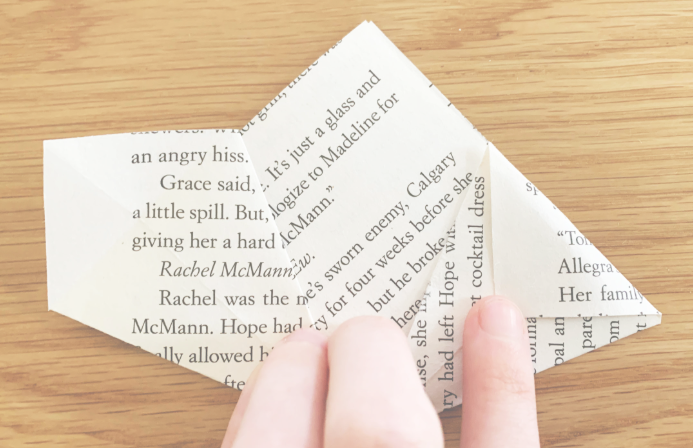 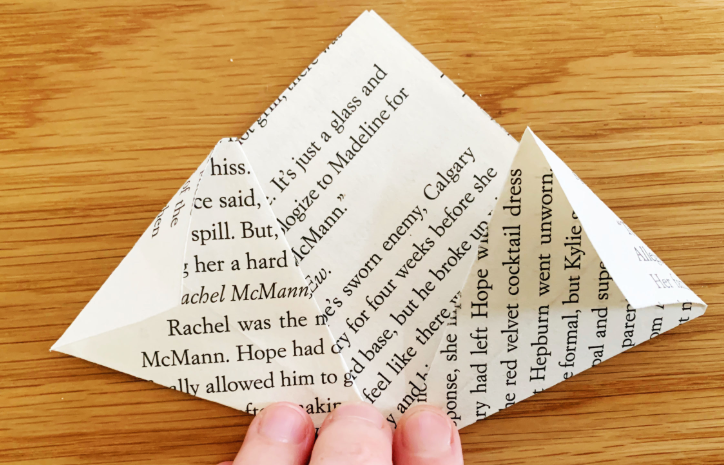 Now take the sides and fold it over towards the center. You will already have a crease here from your earlier fold.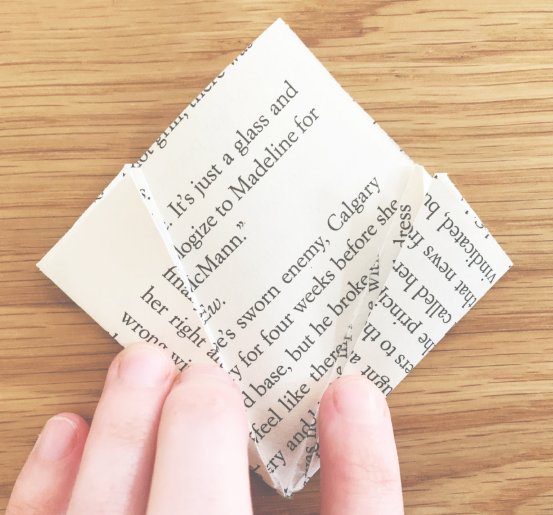 Next, “curl” up both sides to meet. Don’t crease this part. You want it rounded like a flower petal.Then glue the edges together. 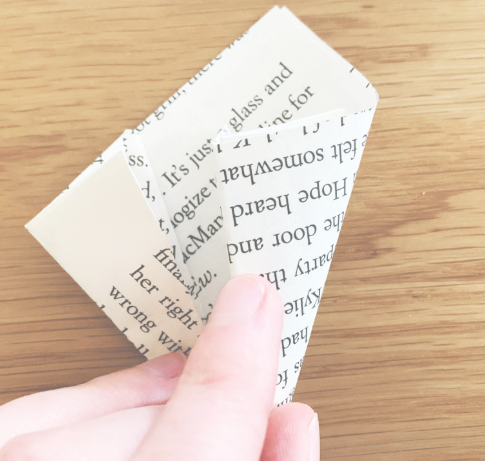 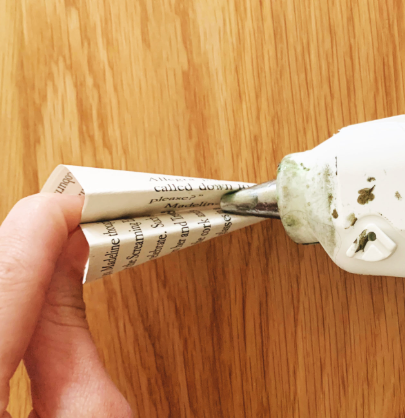 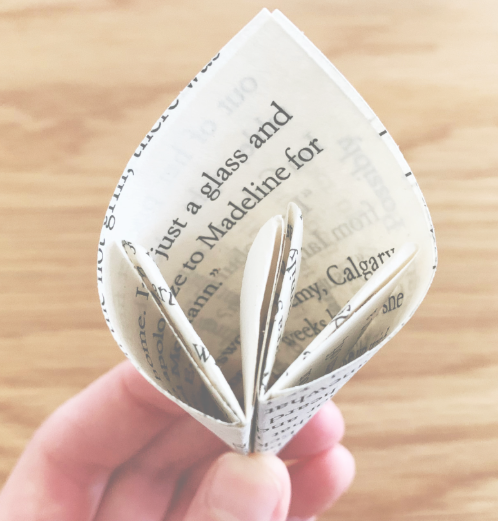 Repeat this on the remaining 4 petals, or as many petals for as many flowers as you would like to make. Glue the petals together to form a 5 petal flower. This is easier if you glue them around the stick.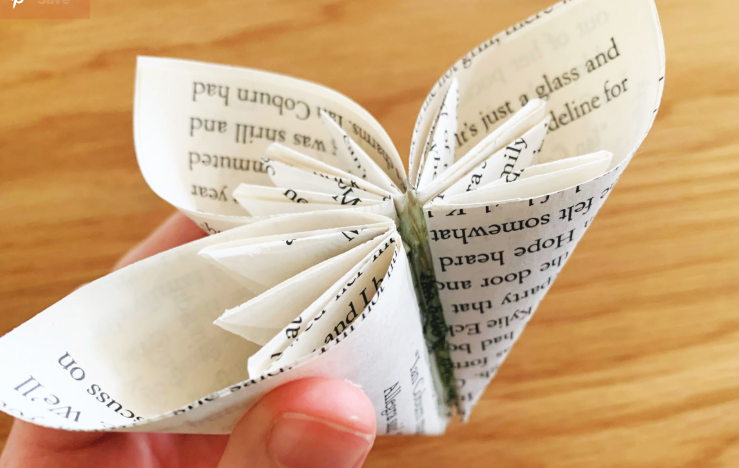 If you did not glue around the stick, simply apply glue to the bottom of the flower, and glue the stick to form a stem. 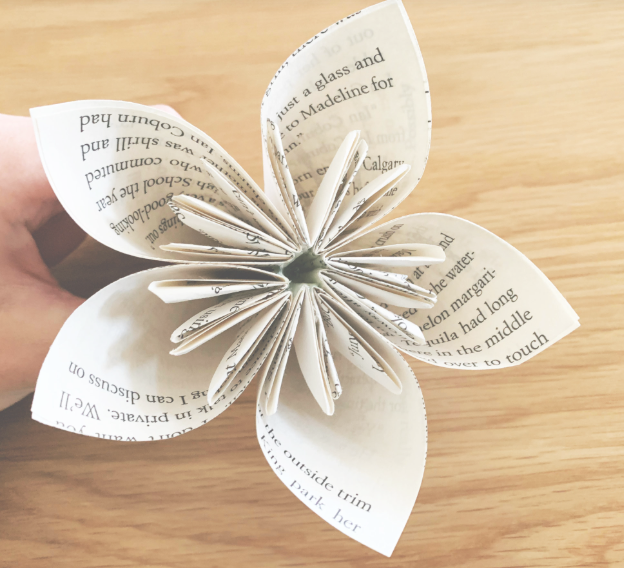 Paper Flower - RoseFor one flower, you will need 4 squares of paper. Start by creating 4 perfect squares of paper that are a minimum of 4 square inches. 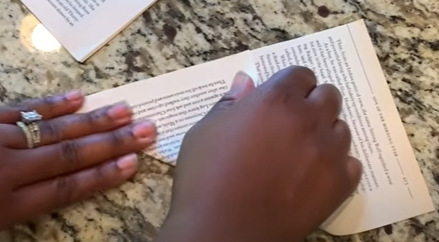 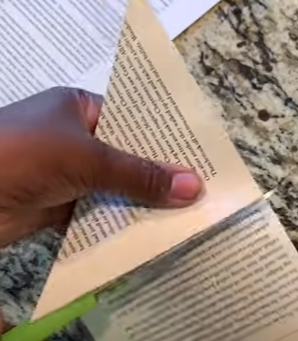 Fold the square in half along a diagonal to create a triangle. 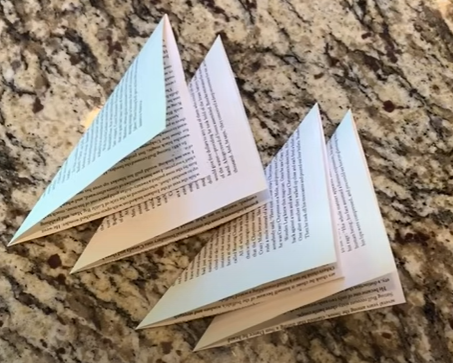 Take a triangle, and fold it in half to form a smaller triangle. Then fold it in half again to form an even smaller triangle. (3 folds total)Take your tripled folded triangle and cut an icecream cone shape, being sure not to cut off any of the edges with folds. 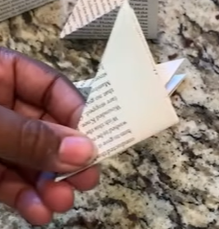 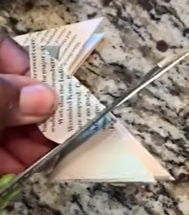 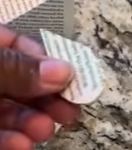 Cut the bottom corner off the ice cream cone.Repeat the process with 3 other pieces of paper.Unfold your ice cream cones into a 8 petaled flowers. 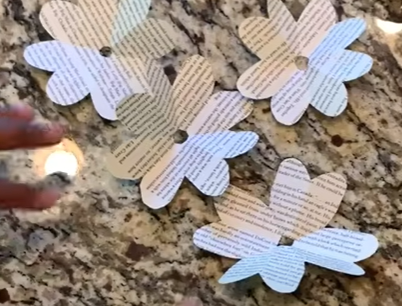 Cut 1 petal out of the first flower: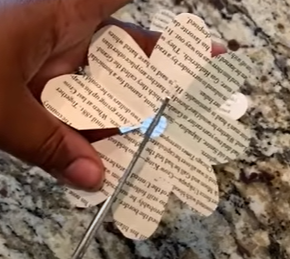 Cut 2 petals out of the second flowerCut 3 petals out of the third flowerCut 4 petals out of the fourth flower (cut it in half)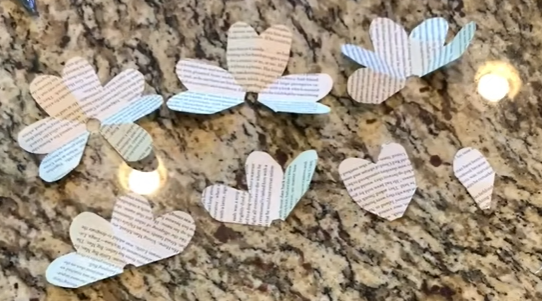 Now glue the edge petals together on all 7, 6, 5, 4, 3 petal sets. 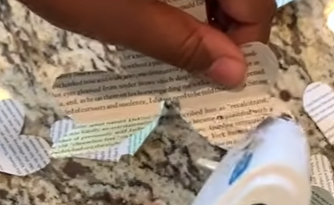 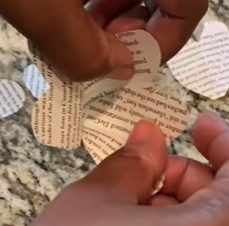 Curl the two petal section and the one petal sections around a stick or by using your fingers. 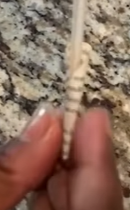 Glue the 5 petal flower into the 6 petal flower by applying hot glue around the bottom edge of the flower, near the center hole. Repeat the process with successively smaller flowers. 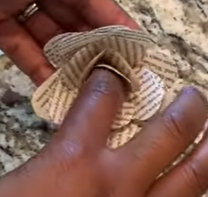 Once all the petal sets are glued together, use a stick to curl the outside edges of the flower petals.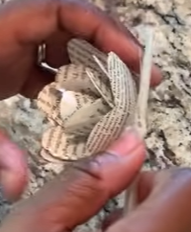 Glue a stick onto the bottom of the flower to form a stem. 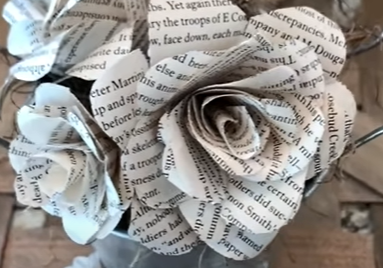 